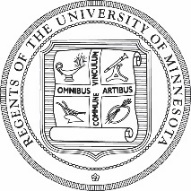 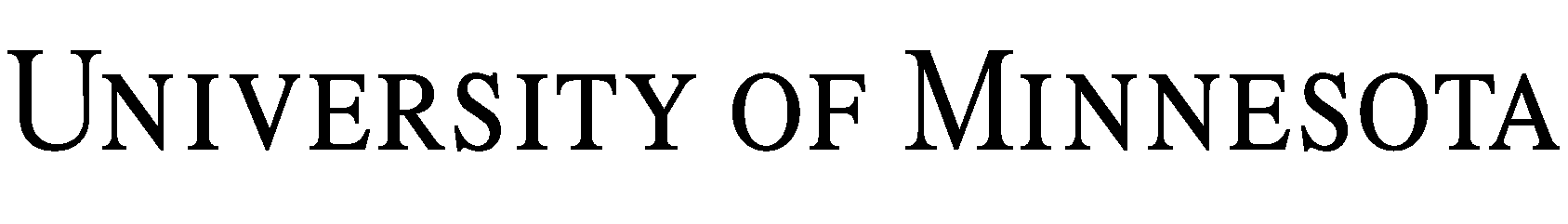 AGREEMENT OF INSTITUTIONAL AND PROGRAM AFFILIATIONbetweenRegents of the through its       (“University”)and      (“Affiliate”)	WITH THIS AGREEMENT OF INSTITUTIONAL AND PROGRAM AFFILIATION (“Agreement”), effective       through       (term may not exceed five years), University and Affiliate, sharing common goals of education and desiring to facilitate a relationship for the purpose of providing educational experiences at Affiliate’s sites for certain University students enrolled in the program, the parties agree as follows:1.	Description of Affiliation.With this Agreement, University and Affiliate establish a program of education and training which requires facilities, equipment, services and personnel appropriate for students to obtain necessary clinical experiences. A student’s activities as part of this program shall meet the educational goals established by the University and shall be separate and distinct from the work the student performs as an employee of Affiliate to the extent necessary to meet such educational goals.Contact Information:2.	Responsibilities of the Parties.	2.1	Joint Responsibilities.		2.1.1	University and Affiliate will each identify a person or persons responsible for liaison during the course of this affiliation. The appointment of liaisons shall be subject to mutual approval of the parties.		2.1.2	The persons responsible for the liaison will jointly plan for:a.	Selection, assignment and orientation of students;b.	Periodic review and preparation of objectives for the instructional program; andEvaluation of student performance.		2.1.3	University has authority to withdraw, suspend or terminate a student for academic deficiencies, behavioral violations or other sufficient reason subject to certain procedures afforded to the student. In cases where a student’s performance or conduct threatens the safety or welfare of patients, visitors or staff of Affiliate, Affiliate may suspend the student’s participation at Affiliate site(s). Affiliate liaison will consult University liaison before suspending a student, except where consultation is not reasonably possible under the circumstances.		2.1.4	Both parties agree to comply with all applicable federal, state and local laws, rules and regulations including Title 45, Section 160-164 of the Code of Federal Regulations (“HIPAA”). Both parties agree that when protected health information (“PHI”), as defined by HIPAA, is provided or made available to the other party for any purpose, the receiving party, and its agents or representatives will not use or disclose the PHI other than as permitted or required by this Agreement or state and federal law. Both parties shall take reasonable steps to prevent unauthorized disclosures by its employees, officers, directors, agents, contractors or consultants. 		2.1.5	The parties agree to review this Agreement periodically to ensure that it meets with University’s curriculum requirements as well as the standards of the accrediting agency. Additionally, the parties shall evaluate the operations and effectiveness of this Agreement. Modifications to this Agreement shall be made pursuant to section 5.6 of this Agreement.		2.1.6	University and Affiliate are committed to fostering a professional learning environment and, through their respective liaisons, shall see that appropriate canons of professional behavior are maintained in all educational settings under this Agreement so as to promote the development of appropriate professional attributes in students.	2.2.	University Responsibilities.		2.2.1	University shall assume overall responsibility for the general educational experience of students assigned to Affiliate, which responsibility includes the following:	a.	Determination of educational goals for each student;	b.	Establishing prerequisite criteria for placement of students with Affiliate;	c.	Determination of completion of the assignment;	d.	If required, provision of educational goals and objectives for the students in the program are outlined in Attachment      ;	e.	Provision of information regarding dates for instruction and forecasts of the numbers of students to be assigned to Affiliate;	f.	Final evaluation of student performance; and	g.	If Affiliate members who participate in training of University students are to be appointed to the faculty of the University of Minnesota, then Affiliate faculty members shall be appointed in accord with the policy of University in effect at the time of appointment.		2.2.2	For students who provide direct patient care or interact with staff in patient areas, at the request of Affiliate, the students will be required to provide proof of immunization for measles (rubeola), mumps and rubella or positive titre; annual influenza; chicken pox (varicella), documented positive history, or positive titre; pertussis; hepatitis B series or documented immunity; and evidence of annual tuberculosis test or a statement from a provider stating that the student does not have active tuberculosis (TB). Exceptions will be made when there is a shortage of vaccine. Students will be required to comply once vaccine supply levels allow for vaccination.		2.2.3	At the request of Affiliate, University will require students who have direct contact with patients to undergo criminal/maltreatment background studies pursuant to Minn. Stat. §§ 144.057 and 245A.04 as a pre-requisite to participation in the program.		2.2.4	University certifies that its students have been instructed on the confidentiality of medical and personal information related to patients and/or clients, and, where applicable, have been trained in universal precautions and transmission of blood-borne pathogens prior to beginning the clinical program.		2.2.5	University shall require that students carry hospitalization and medical insurance. Neither Affiliate nor University is responsible for hospitalization or medical costs incurred by the student during the affiliation.		2.2.6 	University shall inform students that they will be required to comply with all applicable rules, regulations, policies and procedures of Affiliate.	2.3.	Affiliate Responsibilities.		2.3.1	Affiliate shall assume full responsibility for the care and welfare of its patients and/or clients. It is understood that individual patient care and client services are not controlled, supervised, or paid for by University, and University does not derive revenue from Affiliate patients or clients or third-party payors for services at Affiliate.		2.3.2	Affiliate agrees ti provide educational experience opportunities for students in patient care areas, service departments and other selected areas. In this regard, Affiliate will provide the equipment, facilities, supplies and services for students and faculty assigned to Affiliate necessary to meet the objectives of the program. 		2.3.3	Affiliate staff members, or Affiliate staff members with  faculty appointments, shall be responsible for teaching, supervising and evaluating the performance of students assigned to Affiliate. Such Affiliate staff members shall provide University with written evaluations of the performance of the students.		2.3.4	Affiliate agrees to identify and provide University with current copies of any policies and procedures at the clinical site, which apply to the educational experience of the students.		2.3.5	Affiliate agrees to render the same emergency medical care to students that it provides for its employees in the event of an accident or sudden illness that occurs at the Affiliate site during the course of students’ clinical experience under this Agreement.		2.3.6	To the extent Affiliate generates or maintains educational records related to students participating under this Agreement, Affiliate will comply with the Family Educational Rights and Privacy Act (“FERPA”) to the same extent such laws and regulations apply to University and shall limit access to only those employees or agents with a need to know.  For purposes of this Agreement, pursuant to FERPA, University hereby designates Affiliate as a school official with a legitimate educational interest in the educational records of the participating students to the extent that access to University’s records is required by Affiliate to perform its responsibilities under this Agreement.3.	Liability Insurance and Indemnity.	3.1	The University shall maintain professional and general liability insurance in minimum amounts of $1,000,000 for each claim/$3,000,000 annual aggregate, and that policy shall include within the scope of its coverage all University students for activities performed within the course and scope of their duties under this agreement.  General liability coverage for students is limited to bodily injury and property damage claims.  Upon request, the University will provide a certificate of insurance evidencing such coverage.	3.2	The University agrees to defend, hold harmless, and indemnify the Affiliate, its officers, agents, employees, and representatives against all claims for loss or damage to property or injury or death to persons arising from the negligent or wrongful acts or omissions of the University, its employees, agents, or representatives (including students) during the performance of its obligation under this agreement.  The University’s liability is limited to the extent of its insurance coverage pursuant to the Minnesota State Tort Claims Act, Minn. Stat. § 3.736.	3.3	The Affiliate shall maintain professional and general liability insurance in minimum amounts of $1,000,000 for each claim/$3,000,000 annual aggregate.	3.4	The Affiliate agrees to defend, hold harmless, and indemnify the Regents of the University of Minnesota, its officers, agents, employees, and representatives (including students) against all claims for loss or damage to property or injury or death to persons arising from the negligent or wrongful acts or omissions of the Affiliate, its employees, agents, or representatives, during the performance of its obligations under this agreement.4.	Financial Terms. (Check appropriate financial description.)		Financial arrangements between our program and your site, including stipends, benefits and other costs as agreed by the parties, are set forth in Attachment      .		None5.	Other Terms.	5.1	This Agreement may be terminated by either party upon at least six (6) months written notice to the other party.  	5.2	Neither University nor Affiliate shall discriminate on the basis of race, religion, creed, color, sex, national origin, disability, age, marital status, public assistance status, veteran status, sexual orientation, gender identity, or gender expression.	5.3	This Agreement supersedes all other affiliation agreements that are the subject of this Agreement existing between University and Affiliate, whether executed at the institutional or college program level.  	5.4	Nothing in this Agreement is intended or should be construed as creating the relationship of copartners, joint ventures, or an association among the parties, nor shall any party, its employees, agents, students or representatives be considered employees, agents or representatives of any other party, except for a University student who is taking part in the program of education and training covered by this Agreement and also is serving as an employee of Affiliate.	5.5	It is specifically agreed that neither party shall be responsible for costs or expenditures incurred by the other in the conduct of the clinical education and training program, except as expressly provided in this Agreement.	5.6	Subject to the written authorization by appropriate representatives of University and Affiliate, amendments to this Agreement may be developed to facilitate execution of the goals of this Agreement. Each amendment shall be in writing and duly executed by the signatories to this Agreement, or their successors in office.  To the extent an amendment is not properly executed by persons authorized to do so, it shall be considered null and void.  IN WITNESS WHEREOF, the authorized representative(s) of the parties hereto execute this Agreement as follows:NOTE:	This Agreement should be executed by Affiliate before University representatives begin the execution process.Affiliate:Attn:      Phone:       E-mail:      University:University of MinnesotaAttn:      Phone:       E-mail:      Regents of the University of MinnesotaBy: __________________________________Name:	Jakub Tolar, MD, PhDTitle:	Dean, Medical School 	Vice President for Clinical Affairs	Date: ________________________________By: 	Name:	     Title:	     Date: 	AffiliateBy: 	Name:	     Title:	     	Date: 	AffiliateBy: 	Name:	     Title:	     	Date: 	